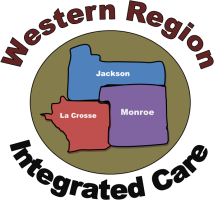 MEETING AGENDAMEETING:  CCS Vendor ConferencePURPOSE: Specific CCS related updates to all vendors  Meeting   DateLocation(s)Start TimeStart TimeEnd TimeCall-In #03/14/22Microsoft Teams Facilitator/LeadMaterials/Preparation RequiredMaterials/Preparation RequiredMaterials/Preparation RequiredMaterials/Preparation RequiredMaterials/Preparation RequiredCCS SupervisorsAgenda ItemsAgenda ItemsAgenda ItemsOutcome/NotesOutcome/NotesOutcome/NotesAdministrativeNotes, Billing Invoices, & PaymentNew Invoice Requirement: Location CodesNon-Billable NotesClean Claim Payment protocols for QA/Fiscal in Processing Vendor BillingReview of “Medical Necessity” within CCS ServicesCopies of Current Licensure and CredentialsService array categories that require copies of professional licensure and/or credentials to be submitted prior to billing to Medicaid Notification Process for Program or Staff ChangesAdministrativeNotes, Billing Invoices, & PaymentNew Invoice Requirement: Location CodesNon-Billable NotesClean Claim Payment protocols for QA/Fiscal in Processing Vendor BillingReview of “Medical Necessity” within CCS ServicesCopies of Current Licensure and CredentialsService array categories that require copies of professional licensure and/or credentials to be submitted prior to billing to Medicaid Notification Process for Program or Staff ChangesAdministrativeNotes, Billing Invoices, & PaymentNew Invoice Requirement: Location CodesNon-Billable NotesClean Claim Payment protocols for QA/Fiscal in Processing Vendor BillingReview of “Medical Necessity” within CCS ServicesCopies of Current Licensure and CredentialsService array categories that require copies of professional licensure and/or credentials to be submitted prior to billing to Medicaid Notification Process for Program or Staff ChangesData Trends & ImpactSummary overview of 2022 data outcomes, and program trendsData Trends & ImpactSummary overview of 2022 data outcomes, and program trendsData Trends & ImpactSummary overview of 2022 data outcomes, and program trendsProgram DevelopmentVendor Sharepoint Site (launching in April)Centralized library for program information, documents/templates, training resourcesDemonstrationAccess processProgram DevelopmentVendor Sharepoint Site (launching in April)Centralized library for program information, documents/templates, training resourcesDemonstrationAccess processProgram DevelopmentVendor Sharepoint Site (launching in April)Centralized library for program information, documents/templates, training resourcesDemonstrationAccess processQuestions?Walk-On Items: Questions?Walk-On Items: Questions?Walk-On Items: 